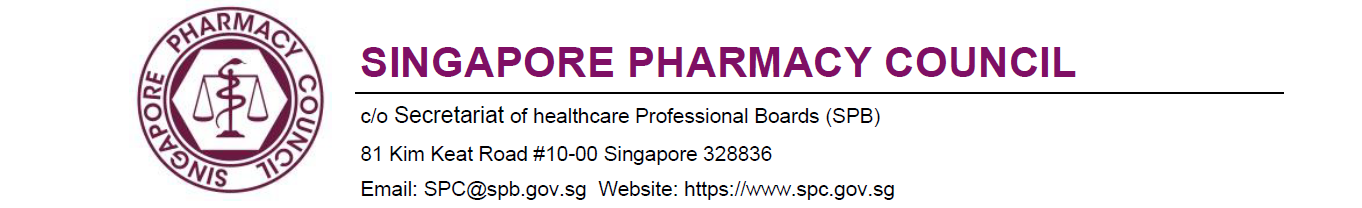 LETTER OF UNDERTAKINGPlease email completed form to SPC@spb.gov.sg.			Page 1 of 2Please email completed form to SPC@spb.gov.sg.			Page 2 of 2Section 1 : To be completed by the Pre-Registration PharmacistSection 1 : To be completed by the Pre-Registration PharmacistSection 1 : To be completed by the Pre-Registration PharmacistSection 1 : To be completed by the Pre-Registration PharmacistSection 1 : To be completed by the Pre-Registration PharmacistSection 1 : To be completed by the Pre-Registration PharmacistSection 1 : To be completed by the Pre-Registration PharmacistSection 1 : To be completed by the Pre-Registration PharmacistName of Pre-Registration PharmacistName of Pre-Registration PharmacistTraining InstitutionTraining InstitutionEmailEmailEmailMobile No.A. Pre-Registration Training Details (Please tick where applicable)A. Pre-Registration Training Details (Please tick where applicable)A. Pre-Registration Training Details (Please tick where applicable)A. Pre-Registration Training Details (Please tick where applicable)A. Pre-Registration Training Details (Please tick where applicable)A. Pre-Registration Training Details (Please tick where applicable)A. Pre-Registration Training Details (Please tick where applicable)A. Pre-Registration Training Details (Please tick where applicable)(i) Pre-Employment Clinical Training (PECT II / PR 1)(i) Pre-Employment Clinical Training (PECT II / PR 1)(i) Pre-Employment Clinical Training (PECT II / PR 1)(i) Pre-Employment Clinical Training (PECT II / PR 1)(i) Pre-Employment Clinical Training (PECT II / PR 1)(i) Pre-Employment Clinical Training (PECT II / PR 1)(i) Pre-Employment Clinical Training (PECT II / PR 1)(i) Pre-Employment Clinical Training (PECT II / PR 1)Block 1 (May – Jul)                                                                         Block 1 (May – Jul)                                                                         Block 2 (Jul – Oct)                                                          Block 2 (Jul – Oct)                                                          Block 2 (Jul – Oct)                                                          Block 3 (Oct – Dec)                                                                 Block 3 (Oct – Dec)                                                                 Block 3 (Oct – Dec)                                                                 (ii) Local Pre-Registration Pharmacist (PR 2)(ii) Local Pre-Registration Pharmacist (PR 2)(ii) Local Pre-Registration Pharmacist (PR 2)(ii) Local Pre-Registration Pharmacist (PR 2)(ii) Local Pre-Registration Pharmacist (PR 2)(ii) Local Pre-Registration Pharmacist (PR 2)(ii) Local Pre-Registration Pharmacist (PR 2)(ii) Local Pre-Registration Pharmacist (PR 2)Rotation 3 (Jun – Sep)                                                                         Type of Rotation:                                                                            Acute / Inpatient                                             Ambulatory / SOC                                        Primary Health / CommunityType of Rotation:                                                                            Acute / Inpatient                                             Ambulatory / SOC                                        Primary Health / CommunityRotation 4 (Sep – Dec)                                                                         Rotation 4 (Sep – Dec)                                                                         Rotation 4 (Sep – Dec)                                                                         Type of Rotation:                                                                            Acute / Inpatient                                             Ambulatory / SOC                                       Primary Health / CommunityType of Rotation:                                                                            Acute / Inpatient                                             Ambulatory / SOC                                       Primary Health / Community(iii) Foreign Trained Pharmacist / Pharmacy Graduate(iii) Foreign Trained Pharmacist / Pharmacy Graduate(iii) Foreign Trained Pharmacist / Pharmacy Graduate(iii) Foreign Trained Pharmacist / Pharmacy Graduate(iii) Foreign Trained Pharmacist / Pharmacy Graduate(iii) Foreign Trained Pharmacist / Pharmacy Graduate(iii) Foreign Trained Pharmacist / Pharmacy Graduate(iii) Foreign Trained Pharmacist / Pharmacy GraduateDuration of Pre-Registration TrainingMinimum 3 monthsMinimum 6 monthsMinimum 9 months                                       Minimum 12 months Minimum 3 monthsMinimum 6 monthsMinimum 9 months                                       Minimum 12 months Start DateStart DateStart DateEarliest End DateEarliest End DateB. DeclarationB. DeclarationB. DeclarationB. DeclarationB. DeclarationB. DeclarationB. DeclarationB. DeclarationI authorise SPC to release the evaluation data provided by the named preceptor stated below, to my preceptors in the subsequent rotations and such other parties where the Registrar deems essential, for the purpose of completing the SPC’s evaluation form.I authorise SPC to release the evaluation data provided by the named preceptor stated below, to my preceptors in the subsequent rotations and such other parties where the Registrar deems essential, for the purpose of completing the SPC’s evaluation form.I authorise SPC to release the evaluation data provided by the named preceptor stated below, to my preceptors in the subsequent rotations and such other parties where the Registrar deems essential, for the purpose of completing the SPC’s evaluation form.I authorise SPC to release the evaluation data provided by the named preceptor stated below, to my preceptors in the subsequent rotations and such other parties where the Registrar deems essential, for the purpose of completing the SPC’s evaluation form.I authorise SPC to release the evaluation data provided by the named preceptor stated below, to my preceptors in the subsequent rotations and such other parties where the Registrar deems essential, for the purpose of completing the SPC’s evaluation form.I authorise SPC to release the evaluation data provided by the named preceptor stated below, to my preceptors in the subsequent rotations and such other parties where the Registrar deems essential, for the purpose of completing the SPC’s evaluation form.I authorise SPC to release the evaluation data provided by the named preceptor stated below, to my preceptors in the subsequent rotations and such other parties where the Registrar deems essential, for the purpose of completing the SPC’s evaluation form.I authorise SPC to release the evaluation data provided by the named preceptor stated below, to my preceptors in the subsequent rotations and such other parties where the Registrar deems essential, for the purpose of completing the SPC’s evaluation form.Signature of Pre-Registration PharmacistDateDateDateSection 2 : To be completed by Preceptor / SupervisorSection 2 : To be completed by Preceptor / SupervisorSection 2 : To be completed by Preceptor / SupervisorSection 2 : To be completed by Preceptor / SupervisorA.  Undertaking by Preceptor / SupervisorA.  Undertaking by Preceptor / SupervisorA.  Undertaking by Preceptor / SupervisorA.  Undertaking by Preceptor / SupervisorI am a fully registered pharmacist with a valid practising certificate.                                                                                                                                                                                                  I have 3 or more years of full time experience in the field relevant to my current practice.                                                                                                                                                                    I have attended the preceptor training recognised by Singapore Pharmacy Council (SPC). Year: __________                                                                                                                                                              I am responsible to give adequate supervision and guidance to my pre-registration pharmacist during his / her training under my supervision.                                                                                                                                                                                                                                                                     I am responsible to oversee and sign / countersign the learning log submitted by my pre-registration pharmacist.                                                                                                I will have regular sessions for feedback / interaction with my pre-registration pharmacist.                                                                                      I will submit the online assessment with the necessary documents uploaded within the timeline stipulated by SPC.                                                      I will inform SPC of any incidents that are deemed important in terms of unsatisfactory behaviour or performance of the pre-registration pharmacist at the soonest possible or at deemed appropriate times.                                                                                                                I will keep SPC informed of any changes of the supervisor and provide the details of the preceptor / supervisor, if applicable.I am a fully registered pharmacist with a valid practising certificate.                                                                                                                                                                                                  I have 3 or more years of full time experience in the field relevant to my current practice.                                                                                                                                                                    I have attended the preceptor training recognised by Singapore Pharmacy Council (SPC). Year: __________                                                                                                                                                              I am responsible to give adequate supervision and guidance to my pre-registration pharmacist during his / her training under my supervision.                                                                                                                                                                                                                                                                     I am responsible to oversee and sign / countersign the learning log submitted by my pre-registration pharmacist.                                                                                                I will have regular sessions for feedback / interaction with my pre-registration pharmacist.                                                                                      I will submit the online assessment with the necessary documents uploaded within the timeline stipulated by SPC.                                                      I will inform SPC of any incidents that are deemed important in terms of unsatisfactory behaviour or performance of the pre-registration pharmacist at the soonest possible or at deemed appropriate times.                                                                                                                I will keep SPC informed of any changes of the supervisor and provide the details of the preceptor / supervisor, if applicable.I am a fully registered pharmacist with a valid practising certificate.                                                                                                                                                                                                  I have 3 or more years of full time experience in the field relevant to my current practice.                                                                                                                                                                    I have attended the preceptor training recognised by Singapore Pharmacy Council (SPC). Year: __________                                                                                                                                                              I am responsible to give adequate supervision and guidance to my pre-registration pharmacist during his / her training under my supervision.                                                                                                                                                                                                                                                                     I am responsible to oversee and sign / countersign the learning log submitted by my pre-registration pharmacist.                                                                                                I will have regular sessions for feedback / interaction with my pre-registration pharmacist.                                                                                      I will submit the online assessment with the necessary documents uploaded within the timeline stipulated by SPC.                                                      I will inform SPC of any incidents that are deemed important in terms of unsatisfactory behaviour or performance of the pre-registration pharmacist at the soonest possible or at deemed appropriate times.                                                                                                                I will keep SPC informed of any changes of the supervisor and provide the details of the preceptor / supervisor, if applicable.I am a fully registered pharmacist with a valid practising certificate.                                                                                                                                                                                                  I have 3 or more years of full time experience in the field relevant to my current practice.                                                                                                                                                                    I have attended the preceptor training recognised by Singapore Pharmacy Council (SPC). Year: __________                                                                                                                                                              I am responsible to give adequate supervision and guidance to my pre-registration pharmacist during his / her training under my supervision.                                                                                                                                                                                                                                                                     I am responsible to oversee and sign / countersign the learning log submitted by my pre-registration pharmacist.                                                                                                I will have regular sessions for feedback / interaction with my pre-registration pharmacist.                                                                                      I will submit the online assessment with the necessary documents uploaded within the timeline stipulated by SPC.                                                      I will inform SPC of any incidents that are deemed important in terms of unsatisfactory behaviour or performance of the pre-registration pharmacist at the soonest possible or at deemed appropriate times.                                                                                                                I will keep SPC informed of any changes of the supervisor and provide the details of the preceptor / supervisor, if applicable.B.  Particulars of Preceptor / SupervisorB.  Particulars of Preceptor / SupervisorB.  Particulars of Preceptor / SupervisorB.  Particulars of Preceptor / SupervisorName of PreceptorOrganisation & Branch/ DepartmentDesignationPharmacist Registration Number (PRN)Signature of Preceptor DateEmail (office)Mobile No.                                                                                                                                                                          Office No.